안중근의사 순국 114주년 기념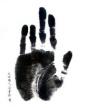     제8회 재미한인 청소년 한국어 말하기대회 신청서학생 이름한글:                                                   영문:학생 이름학교명:                                               학년:(현재 다니고 있는 미국학교)생년 월일                      년                  월               일말하기 주제(해당 제목에  체크 요망)초등부:   口 중등부:   口 고등부:   口 **(참고자료) 안중근의사 숭모회/안중근의사 기념관 웹사이트        http://www.ahnjunggeun.or.kr/kwa-intro학부모 연락처학부모 성함:이메일:집주소:핸드폰:문의처안중근의사 숭모회 미주서부지회문의:  윤자성  Cell: 408-201-2043이메일: heroajk.usa@gmail.com                                        수상 내역(상장과 상금)안중근의사상(대상) 1명: 상장과 상금 ($500), 김황식(사)안중근의사 숭모회 이사장 후원평화상 1명: 상장과 상금($300)애국상 1명: 상장과 상금($200)민족상 2명 : 상장과 상금($100)참가상: 수상자를 제외한 참여한 학생 모두에게 기념 트로피 증정말하기 대회일시, 장소심사기준일시: 2024년 4월 6일(토)  오후 4시장소:  산호세 중앙교회 1870 S. Winchester Blvd. Campbell, CA 95008심사기준: 원고 내용의 독창성, 발표력, 음성 및 태도, 청중과의 교감, 제한시간 (3-5분) 엄수신청마감일2024년 3월27일(수) 자정 (신청서와 원고는 이메일로 참가비는 우편으로 접수)